PAPER REQUIREMENTSIvanov А.1, Petrov В.21 MIPT141701, Russia, Dolgoprudny, Institutsky per., 9khudiakova.ev@phystech.eduAbsract. Abstract should be informative (without vague general words), structured (briefly repeat the article: relevance of the work, materials and research results, conclusions), compact (200 ‒ 300 words). In the abstract it is not recommended to use complex grammar structures, rare acronyms and abbreviations, references, formulas and illustrations.The content of the article must conform to generally accepted standards. The article must have an overview of existing approaches with references to scientific publications within the last five years, a problem statement, a description of the novelty and essence of the proposed approach / model / method / algorithm / hardware and software, the results of experimental verification compared with modern analogues.Keywords: paper requirements; publication; conference proceedingsIntroduction. The main text of the article must have 3-4 pages; Page headers and footers - blank.The main font style is Times New Roman, main font size is 12 pt. Syllabification is allowed. First-line indent is 10 mm. Line spacing – sin-gle spaced. No page numbering.The main body of the text is divided into sections, among which the obligatory ones are the Introduction, at least one "comprehensive" part and the Conclusion. If necessary, division into subsections is allowed. The main body may contain figures, tables, listings, and formulas. Before and after such elements it is necessary to leave a blank line. See the following sections for more information.2. Figures. All formulas (including one-letter formulas, formulas lo-cated in the text or in a separate line) are typeset using formula editors. For-mulas must always be adjusted to the center. If the formulas are numbered, their numbers are put in parentheses to the right margin:where the font size of the main symbol in the formula is 12 pt, the font style for Latin and Russian letters is Times New Roman.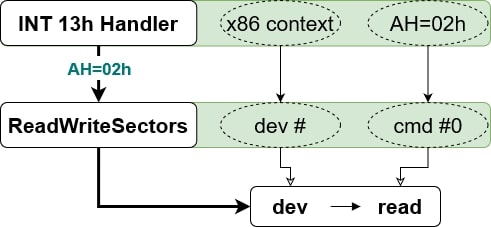 Fig. 1. Example Tables. An example of a table of trigonometric functions is given in Table 1. References to all the tables must be included in the text. Table 1. Trigonometric functionsThe font size for the text in the table is 12 pt (if necessary 11 or 10 pt can be used). The table must occupy one page or properly be shifted to the new one.In this article, we have reviewed the NVMe interface. The tools for supporting the interaction with data storage devices implemented in the Elbrus system level binary compiler were also investigated. The knowledge gained was applied to implement an NVMe-controller driver operating at the BIOS level in binary translation mode.Using the developed mechanism of working with the NVMe device, the image of the x86 operating system was successfully installed on and loaded from the NVMe drive (NVMe SSD Plextor M9Pe(Y)). As a result, the new version of the x86-Elbrus system level binary compiler supports the option of booting from a disk with the NVMe interface.Bibliographic references format. Section with a list of biblio-graphic references is given at the end of the article after the conclusion and is separated from it by a blank line 12 pt in width. Do not put the point after the title "References". After the title, list references numbered in Arabic numerals. The font size for references is 12 pt.References are arranged in the order of appearance in the article. The list of authors for a reference must be italicized; the rest information must be in roman type. Conclusion. The final version of the article must comply with English grammar rules. It is recommended to use Spelling and Grammar tools available in a software application used. Making a list of references is one of the important stages of preparing an article. References1. A. Huffman, "NVM Express Revision 1.0e". Specification. January 23, 2013.2. O. Lapid, E. Spanjer, "Understanding NVMe Namespaces", Storage Developer Conference EMEA, 2020.3. N. Voronov, V. Gimpelson, M. Maslov, A. Rybakov, and N. Syusyukalov, "Dynamic binary translation system x86-Elbrus", Issues of radio electronics, pp. 47--53, March 2012.4. M. Guk, IBM PC Hardware. St.-Petersburg: Piter, 2006.5. Interrupt Jump Table [Online]. Available: http://www.ctyme.com/intr/intr.htm.                                               , (1)Function nameDesignationSinesinCosinecos